OБАВЕШТЕЊЕ
о закљученом уговору у поступку јавне набавке мале вредностиВрста предмета набавке: добра.Опис предмета набавке: Опрема за видео надзор (ознака из општег речника набавки: 32323500 - Систем за видео надзор) , – ЈНМВ бр. 27/14.Процењена вредност јавне набавке: 1.000.000,00 динара  без ПДВ-а.Уговорена вредност јавне набавке:  998.158,34 динара без ПДВ-а и  1.197.790,00 динaрa са ПДВ-ом.Критеријум за доделу уговора: најнижа понуђена цена.Број примљених понуда: 1 (једна)Највиша понуђена цена код прихватљивих понуда: 998.158,34 динара без ПДВ-а.Најнижа понуђена цена код прихватљивих понуда:  998.158,34 динара без ПДВ-а.Део или вредност уговора који ће се извршити преко подизвођача:  неДатум доношења одлуке о додели уговора: 22.12.12.2014. године.Датум закључења уговора: 03 .03.2015. године.Основни подаци о добављачу: „VUCOMM“ д.о.о. 11070  НОВИ  БЕОГРАД,  Булевар Зорана Ђинђића број 67/5, ПИБ: 100139703; матични број: 06010296, број рачуна:285-2041000000150-92, назив банке: Збер банка, тел:011/3017 800, телефакс: 011/3016 739,  E-mail: info@vucomm.rs, кога заступа Никола ВучковићПериод важења уговора: до  02.03.2016. године.Лице за контакт: Драгица Радуловић; 064/850 70 12; dragica.radulović@grejanje-pancevo.co.rs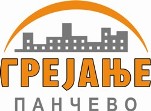 Јавно Комунално Предузеће„ГРЕЈАЊЕ“Цара Душана 7ПанчевоТел: +381 13 319 241, фаx: +381 13 351 270 grejanje@panet.co.rswww.grejanje-pancevo.co.rsДатум: 06.03.2015. год.